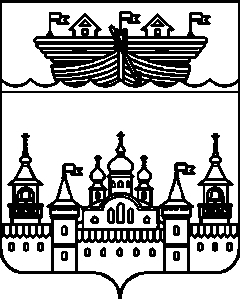 АДМИНИСТРАЦИЯ КАПУСТИХИНСКОГО СЕЛЬСОВЕТА ВОСКРЕСЕНСКОГО МУНИЦИПАЛЬНОГО РАЙОНА НИЖЕГОРОДСКОЙ ОБЛАСТИПОСТАНОВЛЕНИЕ22 марта 2022 года	№ 7О внесении изменений в Положение о комиссии администрации Капустихинского сельсовета Воскресенского муниципального района Нижегородской области по соблюдению требований к служебному поведению муниципальных служащих и урегулированию конфликта интересов, утвержденное постановлением администрации Капустихинского сельсовета Воскресенского муниципального района Нижегородской области от 16 июня 2017 года № 45Администрация Капустихинского сельсовета Воскресенского муниципального района Нижегородской области постановляет:1.Внести в Положение о комиссии администрации Капустихинского сельсовета Воскресенского муниципального района Нижегородской области по соблюдению требований к служебному поведению муниципальных служащих и урегулированию конфликта интересов, утвержденное постановлением администрации Капустихинского сельсовета Воскресенского муниципального района Нижегородской области от 16 июня 2017 года № 45 «О комиссии администрации Капустихинского сельсовета Воскресенского муниципального района Нижегородской области по соблюдению требований к служебному поведению муниципальных служащих и урегулированию конфликта интересов» (в ред. постановлений администрации Капустихинского сельсовета от 30.10.2017 №75, 05.04.2018 №12, 14.10.2020 №45, 03.03.2021 №12, 18.11.2021 № 78) следующие изменения: 1.1.Дополнить пунктом 32 следующего содержания:«32.Заседания комиссии могут быть организованы в заочной форме, а также в удаленном интерактивном режиме с применением информационных и телекоммуникационных технологий, программных и технических средств, обеспечивающих опосредованное (дистанционное) участие в этом заседании находящихся вне места его проведения членов комиссии, приглашенных и иных лиц, не являющихся членами комиссии, которые могут присутствовать на заседании комиссии, в том числе в режиме видео-конференц-связи.».1.2.Внести в Состав комиссии администрации Капустихинского сельсовета Воскресенского муниципального района Нижегородской области по соблюдению требований к служебному поведению муниципальных служащих и урегулированию конфликта интересов, утвержденный постановлением администрации Капустихинского сельсовета Воскресенского муниципального района Нижегородской области от 16 июня 2017 года № 46 «О комиссии администрации Капустихинского сельсовета Воскресенского муниципального района Нижегородской области по соблюдению требований к служебному поведению муниципальных служащих и урегулированию конфликта интересов» (в ред. постановлений администрации Капустихинского сельсовета от 14.10.2020 №45, от 03.03.2021 №12, 18.11.2021 № 78), следующие изменения: 1.2.1.Вывести из состава комиссии администрации Капустихинского сельсовета Воскресенского муниципального района Нижегородской области по соблюдению требований к служебному поведению муниципальных служащих и урегулированию конфликта интересов Афоньшину Любовь Ивановну.1.2.2. Ввести в состав комиссии администрации Капустихинского сельсовета Воскресенского муниципального района Нижегородской области по соблюдению требований к служебному поведению муниципальных служащих и урегулированию конфликта интересов Молеву Светлану Алексеевну – специалиста первой категории администрации Капустихинского сельсовета.1.2.3.Утвердить прилагаемый состав комиссии администрации Капустихинского сельсовета Воскресенского муниципального района Нижегородской области по соблюдению требований к служебному поведению муниципальных служащих и урегулированию конфликта интересов в новом составе. 2.Разместить настоящее постановление в информационно-телекоммуникационной сети Интернет на официальном сайте администрации Воскресенского муниципального района Нижегородской области.3.Контроль за исполнением данного постановления оставляю за собой.4.Настоящее постановление вступает в силу со дня его обнародования.Глава администрации 	О.П. КовалеваУтвержденпостановлением администрацииКапустихинского сельсовета Воскресенского муниципального районаНижегородской областиот 22 марта 2022 года № 7Составкомиссии администрации Капустихинского сельсовета Воскресенского муниципального района Нижегородской области по соблюдению требований к служебному поведению муниципальных служащих и урегулированию конфликта интересовКовалева Ольга Петровна-глава администрации Капустихинского сельсовета Воскресенского муниципального района, председатель комиссии;Молева Светлана Алексеевна-Специалист первой категории администрации Капустихинского сельсовета, секретарь комиссии.Члены комиссии:Члены комиссии:Члены комиссии:Баранова Ульяна Борисовна-депутат сельского Совета Капустихинского сельсовета Воскресенского муниципального района Нижегородской области.Пеплова Светлана Владимировна-Заведующая Русенихинским сельским клубомБулгачев Алексей Александрович-главный специалист отдела по профилактике коррупционных и иных правонарушений Нижегородской области (по согласованию)